                                                      Obec  Konecchlumí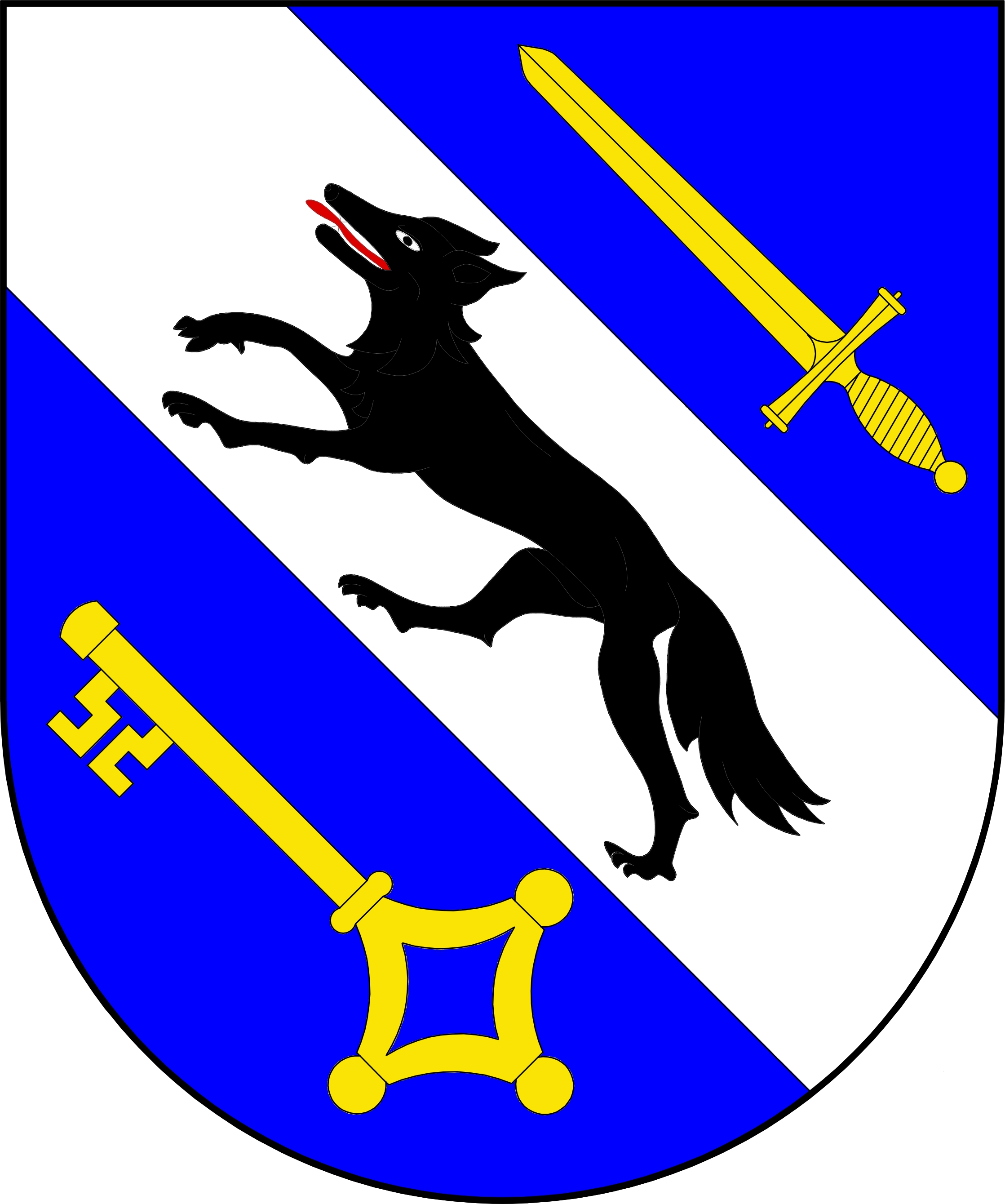 Vyřizuje: Rostislav NěmecV Konecchlumí dne 4.10.2021Výzva k podání nabídkyV souladu s ustanovením zákona č. 134/2016 Sb., o zadávání veřejných zakázek, v platném znění se toto zadávací řízení neřídí postupem stanoveným tímto zákonem, neboť celková předpokládaná hodnota zakázky nepřekročí limit pro veřejné zakázky malého rozsahu. Zakázka se řídí dle směrnice obce Konecchlumí VZMR č.1/2018 s platností od 1.4.2018.Název poptávky: „Oprava místní komunikace Kamenice r.2021“Identifikační údaje zadavatele:Obec KonecchlumíKontaktní osoba: Rostislav Němec, starostaIČ: 00271691Tel.: 725082483E-mail: ou@konecchlumi-obec.czPodmínky zakázky:Předpokládaná hodnota zakázky: 1 700 000 Kč vč. DPHMísto plnění zakázky:Opravy MK budou probíhat v k.ú. Konecchlumí  a Kamenice                          Vymezení plnění poptávky – požadovaný stav:Předmětem poptávky je frézování stávající komunikace 480 m2 a pokládka dvou vrstev živičného povrchu o celkové tl. 10 cm  2150 m2 včetně vyrovnání podkladu a zasypání krajnic viz. položkový rozpočet. Termín dodání 20.10.2021. až 30.5.2022. Termín splatnosti faktury od předání díla do 30 dnů dle skutečně provedených prací      Seznam a technická specifikace:ZÁRUČNÍ DOBA: minimálně 60 měsícůPráce mohou být dodány po dokončených objektech a můžou být i takto fakturovány. Prioritu má objekt č. 2 k č.p. 69 po pokládce vodovodního řádu v r. 2019.Nabídku podejte písemně v listinné podobě nejpozději do 18.10.2021 do 12 hod. Součástí nabídky bude položkový rozpočet nabídky a smlouva o dílo ve dvou vyhotoveních. Nabídka bude posouzena a popřípadě schválena na veřejném zasedání zastupitelstva obce Konecchlumí dne 19.10.2021 Podáním nabídky uchazeč souhlasí se zadávacími podmínkami této poptávky.                                                                         za Obec KonecchlumíRostislav Němec         starosta